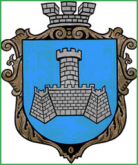 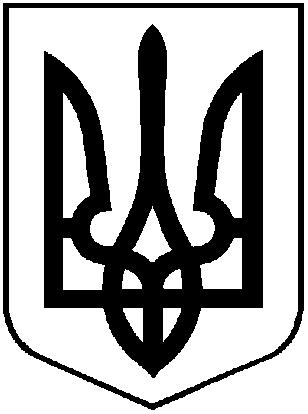 УКРАЇНАХМІЛЬНИЦЬКА МІСЬКА РАДАВІННИЦЬКОЇ ОБЛАСТІВиконавчий комітетР І Ш Е Н Н Я   від  21 квітня 2021 року                                                                        № 221Про розгляд клопотань юридичних та фізичних осіб з питань видалення деревонасаджень у населених пунктах  Хмільницької міськоїтериторіальної громадиРозглянувши клопотання юридичних та фізичних осіб з питань видалення деревонасаджень у населених пунктах Хмільницької міської територіальної громади, враховуючи матеріали комісії з питань визначення стану зелених насаджень в населених пунктах Хмільницької міської територіальної громади, а саме – акти обстеження зелених насаджень, що підлягають видаленню від 31.03.2021р., відповідно до Правил благоустрою території населених пунктів Хмільницької міської об’єднаної територіальної громади, затверджених рішенням 68 сесії міської ради 7 скликання від 16.12.2019 року №2401, постанови Кабінету Міністрів України від 01 серпня 2006 року №1045 «Про затвердження Порядку видалення дерев, кущів, газонів і квітників у населених пунктах», наказу Міністерства будівництва, архітектури та житлово-комунального господарства України від 10 квітня 2006 року № 105 «Про затвердження Правил утримання зелених насаджень у населених пунктах України», наказу Міністерства регіонального розвитку, будівництва та житлово-комунального господарства України від 26.04.2019 р. №104 Про затвердження ДБН Б.2.2-12:2019 «Планування та забудова територій», рішення  виконавчого комітету Хмільницької міської ради № 45 від 06.01.2021 року  «Про затвердження в новому складі постійно діючої комісії з питань визначення стану зелених насаджень в населених пунктах Хмільницької міської  територіальної громади», керуючись ст.ст. 30, 59 Закону України «Про місцеве самоврядування в Україні», виконком Хмільницької міської  радиВ И Р І Ш И В :1.   КП «Хмільниккомунсервіс»:1.1. Дозволити видалення двох дерев породи береза, що знаходяться на загальноміській території біля багатоквартирного будинку по вул. Столярчука, 31, які мають незадовільний стан (аварійні, сухостійні);- дозволити видалення трьох дерев породи тополя, що знаходяться на загальноміській території навпроти домоволодіння по вул. Набережна, 44, які мають незадовільний стан (аварійно-небезпечні, вкриті омелою);- дозволити видалення трьох дерев породи алича, що знаходяться біля домоволодіння по вул. Центральна, 65 в с. Великий Митник Хмільницької міської територіальної громади, які мають незадовільний стан (аварійні, сухостійні);2.  Управлінню освіти, молоді та спорту Хмільницької міської ради: 2.1. Дозволити видалення одного дерева породи ялина, що знаходиться на території Комунального закладу «Лозівський заклад загальної середньої освіти І-ІІІ ступенів» Хмільницької міської ради в с. Лозова по вул. Дачна, 5, яке має незадовільний стан (аварійне, сухостійне);- дозволити видалення двох дерев породи горіх, що знаходяться на території Комунального закладу «Лозівський заклад загальної середньої освіти І-ІІІ ступенів» Хмільницької міської ради в с. Лозова по вул. Дачна, 5, які мають незадовільний стан (аварійні, стовбурова гниль);- дозволити видалення одного дерева породи липа, що знаходиться на території Комунального закладу «Лозівський заклад загальної середньої освіти І-ІІІ ступенів» Хмільницької міської ради в с. Лозова по вул. Дачна, 5, яке має незадовільний стан (аварійне, стовбурова гниль);- дозволити видалення одного дерева породи вишня, що знаходиться на території Комунального закладу «Лозівський заклад загальної середньої освіти І-ІІІ ступенів» Хмільницької міської ради в с. Лозова по вул. Дачна, 5, яке має незадовільний стан (аварійне, сухостійне);- дозволити видалення одного дерева породи черешня, що знаходиться на території Комунального закладу «Лозівський заклад загальної середньої освіти І-ІІІ ступенів» Хмільницької міської ради в с. Лозова по вул. Дачна, 5, яке має незадовільний стан (аварійне, сухостійне);- провести формувальне обрізування тринадцяти дерев породи липа та одного дерева породи верба, які мають задовільний  стан та знаходяться на території Комунального закладу «Великомитницький заклад дошкільної освіти» Хмільницької міської ради в с. Великий Митник Хмільницького району за адресою площа Перемоги, 5.2.2. Управлінню освіти, молоді та спорту Хмільницької міської ради (Коведа Г.І.) деревину від зрізаних дерев, зазначених в підпункті 2.1 цього рішення, оприбуткувати через бухгалтерію, гілки та непридатну деревину утилізувати, склавши відповідний акт.2.3. Управлінню освіти, молоді та спорту Хмільницької міської ради (Коведа Г.І.) після видалення зазначених в п.п. 2.1 цього рішення  дерев, провести роботу щодо відновлення території новими саджанцями.3. Контроль за виконанням цього рішення покласти на заступника міського голови з питань діяльності виконавчих органів міської ради  Загіку В.М.    Міський голова                                                                      М.В. Юрчишин